ReSPA朝ヨガ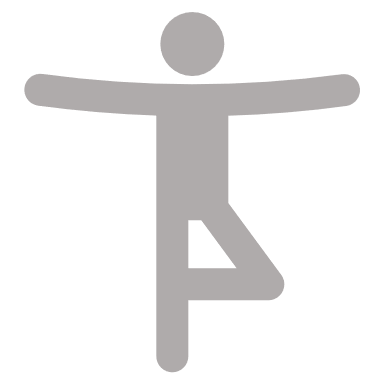 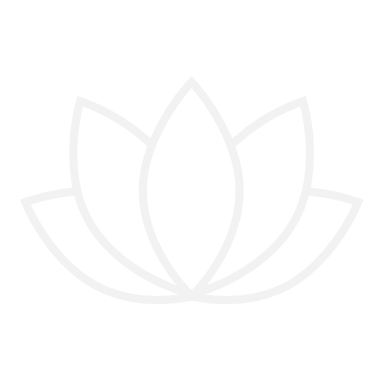 		予約受け付け中		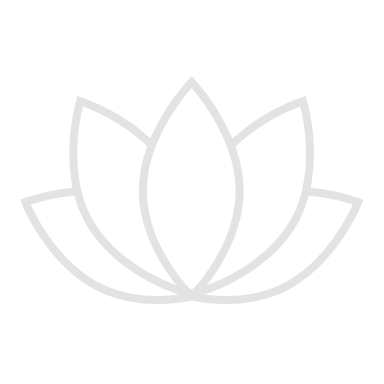 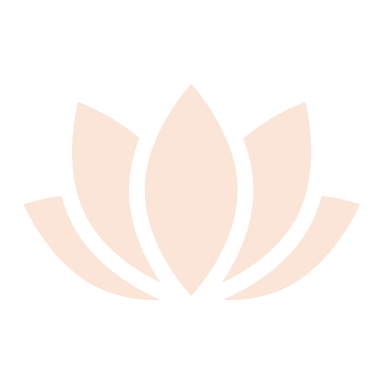 ReSPAで朝ヨガをして気持ち良く一日を始めましょう1回1000円入浴券付き9:00～9:45オープン15分前から入浴可能です。8月5日(土)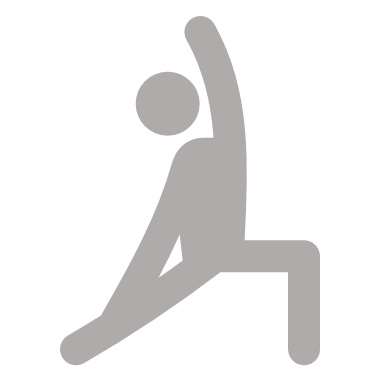 19日(土)24日(木)		定員1日先着8名	※予約期間前日まで	ご希望の方はスタッフまで